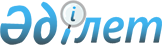 Об упразднении населенного пункта Карасай Урдинского сельского округа и населенного пункта Бесколь Саралжинского сельского округа Бокейординского района Западно-Казахстанской областиСовместное постановление акимата Западно-Казахстанской области от 18 марта 2020 года № 45 и решение Западно-Казахстанского областного маслихата от 18 марта 2020 года № 33-15. Зарегистрировано Департаментом юстиции Западно-Казахстанской области 27 марта 2020 года № 6096.
      Сноска. Заголовок - в редакции совместного постановления акимата Западно-Казахстанской области от 09.12.2020 № 290 и решения Западно-Казахстанского областного маслихата от 09.12.2020 № 40-7 (вводится в действие по истечении десяти календарных дней после дня первого официального опубликования).
      В соответствии с Законом Республики Казахстан от 23 января 2001 года "О местном государственном управлении и самоуправлении в Республике Казахстан", Законом Республики Казахстан от 8 декабря 1993 года "Об административно-территориальном устройстве Республики Казахстан", на основании совместного постановления акимата Бокейординского района от 18 марта 2019 года №69 и решения Бокейординского районного маслихата от 18 марта 2019 года №25-7 "Об упразднении некоторых населенных пунктов Бокейординского района" акимат Западно-Казахстанской области ПОСТАНОВЛЯЕТ и Западно-Казахстанский областной маслихат РЕШИЛ:
      1. Упразднить населенный пункт Карасай Урдинского сельского округа и населенный пункт Бесколь Саралжинского сельского округа Бокейординского района Западно-Казахстанской области.
      Сноска. Пункт 1 - в редакции совместного постановления акимата Западно-Казахстанской области от 09.12.2020 № 290 и решения Западно-Казахстанского областного маслихата от 09.12.2020 № 40-7 (вводится в действие по истечении десяти календарных дней после дня первого официального опубликования).


      2. Руководителю аппарата областного маслихата (Калиев Е.) обеспечить государственную регистрацию данного совместного постановления и решения в органах юстиции.
      3. Настоящее совместное постановление и решение вводится в действие по истечении десяти календарных дней после дня первого официального опубликования.
					© 2012. РГП на ПХВ «Институт законодательства и правовой информации Республики Казахстан» Министерства юстиции Республики Казахстан
				
      Аким Западно-Казахстанской области

Г. Искалиев

      Председатель сессии

С. Потиченко

      Секретарь маслихата

М. Құлшар
